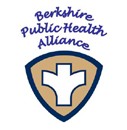 Berkshire Public Health Alliance1 Fenn Street Suite 201, Pittsfield, Massachusetts 01201Alliance Mini Grant Subcommittee MeetingApril 10th, 2023 12:00 p.m.1 Fenn St, Pittsfield, Suite 201AGENDAMiniGrant requests: EgremontPeruDalton (if received in time)Unforeseen Business